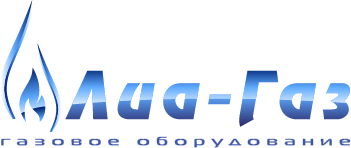 Юр. Адрес: 410062, г. Саратов,                                                                                                 ИНН 6453116942; КПП 645301001Московское шоссе, д. 23а                                                                                                ОГРН 1116453005690; Тел/факс (8452) 325663                                                                                                                    р/сч 40702810411010025074e-mail: liya-gaz@mail.ru                                                                                        в филиал «Бизнес» ПАО                                             «Совкомбанк»                                                             к/сч 30101810045250000058                                                                                                                                                           БИК 04525058  ______________________________________________________________________________________________Для проработки конструкции и изготовления ТЕЛЕМЕТРИИ	Газорегуляторного пункта (ГРПШ, ГРУ, ПГБ) _ _ _ _ _ _ _ _ _ _ _ _ _ _ Аттестованное давление в газопроводе_ _ _ _ _ _ _ _ _ _ _ _ _ _ _ МПа.Фактическое давление в газопроводе _ __ __ __ __ _ _ _ _ _ _ _ _ Мпа.Давление настройки выходное    	1й нитки    _ _ _ _ _ _  Мпа.   2й нитки     _ _ _ _ _ _  Мпа.                                                              3й нитки    _ _ _ _ _ _ _ Мпа.     Контролируемые параметры:По умолчанию все приборы имеют токовый выход 4-20мА или «сухой контакт», комплектуются при необходимости барьерами искразащиты и блоками питания.Тип используемого оборудования для передачи на диспетчерский пункт:GSM канал (непрерывная передача через GSM модем)SMS GSM (передача параметров с помощью SMS сообщений)Выделенный канал (указать тип связи) (Ethernet, ADSL, радио, другой)___________________________________________________________________Другое предпочтительное к использованию оборудования для передачи данных на диспетчерский пункт______________________________________________Давление газа на входеДавление газа на выходеПерепад давления на фильтрахПерепад давления на счетчиках газаТемпература газа на входеТемпература газа на выходеТемпература в технологическом помещенииТемпература в помещении телеметрииТемпература в вспомогательном помещении (АОГВ)Температура наружного воздухаОткрытие входных дверей «сухой контакт» (в случае отсутствия охранной сигнализации)Проникновение в помещение «сухой контакт» (в случае наличия охранной сигнализации)Возгорание в помещение «сухой контакт» (в случае наличия пожарной сигнализации)Загазованность технологического помещения «сухой контакт»Загазованность вспомогательного помещения «сухой контакт с отключением газа на отопитель»Заказчик:Исполнитель: Должность:Контактный телефон, факс 